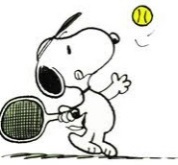 Betreff: Jahresbeitrag Tennisplatzbenützung 2021Deutsch Schützen, 14.04.2021Liebe Tennis-Crew,Bewegung und Sport an der frischen Luft sind gesund. Das hat sich auch durch die Pandemie nicht geändert. Unser Tennisplatz ist saniert und auch die Flutlichtanlage wurde wieder in Betrieb genommen, sodass der Platz ausgiebig genutzt werden kann. Selbstverständlich unter Beachtung und Befolgung der Hygienemaßnahmen. Zudem bitte ich, das Abziehen des Platzes nach dem Bespielen NICHT zu vergessen!!!Für den adäquaten Betrieb und Erhalt ist das Einheben eines Mitgliedsbeitrages unvermeidbar.
Ich bitte folgenden Betrag für das Jahr 2021 via Überweisung oder Barzahlung am Gemeindeamt Deutsch Schützen einzuzahlen:30€ für 1-Mitglied-Haushalt50€ für Mehr-Mitglieder-Haushalt60€ für BeherbergungsbetriebeDas heißt, nutzt nur 1 Person eines Haushalts den Tennisplatz, sind 30€ einzuzahlen. Benützen mehrere Personen aus einem Haushalt oder Gäste eines Beherbergungsbetriebs den Tennisplatz sind einmalig 50€ bzw. 60€ einzuzahlen. Ich bitte bei Einzahlung (bei Überweisung im Verwendungszweck) anzugeben, für wen im gemeinsamen Haushalt der Mitgliedsbeitrag bezahlt wird.Die Bankdaten der Gemeinde lauten:Gemeinde Deutsch Schützen-EisenbergIBAN: AT313302700001001056BIC: RLBBAT2E027RAIBA GüssingVerwendungszweck: Tennis 2021 bzw. Tennis 2021 HH mit Vorname Nachname bzw. Tennis 2021 BetriebIch freue mich auf eine gute und gesunde Tennis-Saison und verbleibeMit sportlichen GrüßenDer Bürgermeister